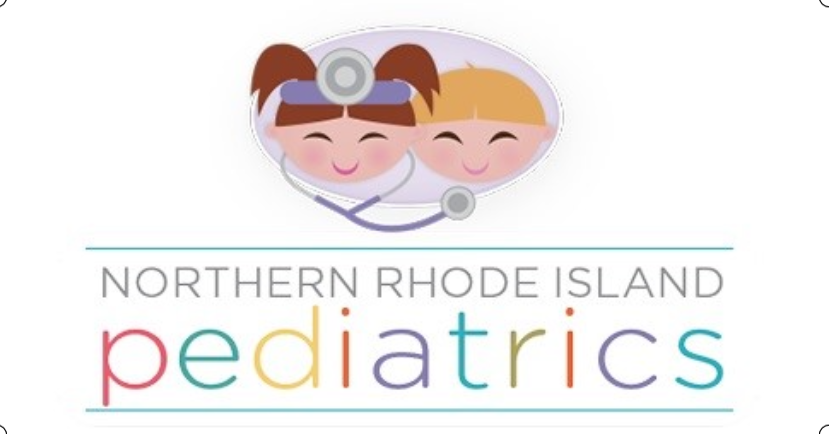 MICHELLE BENNETT, M.D., MPH * KRISTIN GRIMES, M.D. * MATTHEW WYLIE, M.D.JOANNE DONAHUE, F.N.P.175 Nate Whipple Hwy, Suite 102, Cumberland, RI 02864 *P: 401-334-KIDS * F: 401-334-3571PATIENT INFORMATIONToday’s Date: __________________________Patient Name: ___________________________________   DOB: _________________ Sex: Male   	FemaleAddress: __________________________________City _____________________State________ Zip________Race:  White     Black/ African American     Asian     American Indian/ Alaskan Native    Declined Ethnicity:  Hispanic     Not Hispanic     Declined How were you referred to our office? ___________________________________________________________Child’s Primary Care Physician:   Dr. Bennett      Dr. Grimes    Dr. Wylie      Joanne DonahuePreferred method of contact to confirm appointments:  Voice Call     Text (number: _________________)Email Address: _____________________________________________________________________________PRIMARY GUARDIAN INFORMATIONLast Name ________________________ Middle _____________________ First ________________________Relation to Patient _________________________      DOB _______________________           Sex: M   FAddress:  Same as patient?   Yes      No (If no, please enter below)Address: _______________________________________________________ Apt: ______________________City: ______________________________________ State: ________________ Zip code: _________________Home phone #: _____________________________ Cell phone #: ___________________________________Employer: _______________________ Phone: __________________ OK to contact at work?  Y   NSECONDARY GUARDIAN INFORMATIONLast Name ________________________ Middle _____________________ First ________________________Relation to Patient _________________________      DOB _______________________           Sex: M   FAddress:  Same as patient?   Yes      No (If no, please enter below)Address: _______________________________________________________ Apt: ______________________City: ______________________________________ State: ________________ Zip code: _________________Home phone #: _____________________________ Cell phone #: ___________________________________Employer: _______________________ Phone: __________________ OK to contact at work?  Y   NMICHELLE BENNETT, M.D., MPH * KRISTIN GRIMES, M.D. * MATTHEW WYLIE, M.D.JOANNE DONAHUE, F.N.P.175 Nate Whipple Hwy, Suite 102, Cumberland, RI 02864 *P: 401-334-KIDS * F: 401-334-3571EMERGENCY CONTACT Last Name ________________________ Middle _____________________ First ________________________Relation to Patient _______________ *To authorize consent to treat please complete attached consent form Address: ________________________________ City: _________________ State: ________ Zip: __________Home phone: ___________________________________ Cell Phone: _________________________________INSURANCE INFORMATIONHealth insurance: _________________________ Policy #: ____________________ Group #: _____________Subscriber Name: _________________________ DOB: _________________ Relation to patient: __________Is this patient covered by any other insurance plans?  Y   N (If yes, please enter below)Health insurance: _________________________ Policy #: ____________________ Group #: _____________Subscriber Name: _________________________ DOB: _________________ Relation to patient: __________PHARMACY AUTHORIZATION Pharmacy Name and Location: ________________________________________________________________By signing this consent form you are agreeing that NRI Pediatrics can request and use your prescription medication history from other healthcare providers and/or third-party pharmacy benefit payers for treatment and payment purposes. Understanding all the above, I hereby provide informed consent to Sunset Pediatrics to enroll me in the e-Prescribe Program. I have had the chance to ask questions and all of my questions have been answered to my satisfaction. Signature ____________________________________________________________ Date ________________MICHELLE BENNETT, M.D., MPH * KRISTIN GRIMES, M.D. * MATTHEW WYLIE, M.D.JOANNE DONAHUE, F.N.P.175 Nate Whipple Hwy, Suite 102, Cumberland, RI 02864 *P: 401-334-KIDS * F: 401-334-3571FAMILY HISTORY FORMChild’s Name: ______________________________________________ DOB: _________________________   BIRTH AND PREGNANCYWhat city was your child born in? _________________________ Name of hospital: _____________________Is this your child by:   Birth         Adoption          Step-child           Other: ______________________Birth weight: ____________________________     Was your baby premature? Y / NWere there any signiﬁcant medical problems during your pregnancy? Y / NWere there any signiﬁcant complications during labor or the baby’s newborn period? Y / NIf yes, to any of the above question, please explain: ________________________________________________________________________________________________________________________________________GROWTH AND DEVELOPMENTHave you or your prior pediatrician ever had any concerns about your child’s growth or development (speech/language, social skills, motor skills, etc.)? Y / NIf yes, please explain: ______________________________________________________________________PAST MEDICAL HISTORYHAS YOUR CHILD:Had any serious medical illness?  Y / N 		Had broken bones/frequent or severe sprains?  Y / NHad a history of asthma or wheezing?  Y / N	Had any mental or behavioral problems?  Y / NEver used an inhaler or nebulizer?  Y / N		Had a positive tuberculosis skin test?  Y / NHad surgery?  Y / N 					Been hospitalized overnight?  Y / NIf yes, to any of the above, please explain: __________________________________________________________________________________________________________________________________________________________________________________Any current medical conditions not mentioned? __________________________________________________________________________________________________________________________________________________________________________________Have you ever refused vaccines for your child? Y / NIf yes, why? _______________________________________________________________________________Does anyone in the home smoke?   Y/N                                  Are there guns in the home?   Y/NMEDICATIONS AND ALLERGIESPlease list current medications, vitamins, and supplements, even those used intermittently: __________________________________________________________________________________________________________________________________________________________________________________Please list allergies or reactions to medications, vaccines or foodsAllergy to:							        Reaction______________________________			 ________________________________________________________________			 ________________________________________________________________			 __________________________________       ______________________________ 		                  __________________________________FAMILY HISTORYMICHELLE BENNETT, M.D., MPH * KRISTIN GRIMES, M.D. * MATTHEW WYLIE, M.D.JOANNE DONAHUE, F.N.P.175 Nate Whipple Hwy, Suite 102, Cumberland, RI 02864 *P: 401-334-KIDS * F: 401-334-3571CONSENT TO TREAT As a general rule, we require the consent of a parent or legal guardian in order to provide health care services to a minor child (someone under the age of 18). We realize that you may not be able to accompany your child on every visit to the office. If your minor child presents to the office unaccompanied, we will not be able to see them unless we have a signed consent form from the parent or legal guardian. Please note, vaccinations cannot be administered without the supervision of an adult. If vaccinations are scheduled for that day, the child will have to return on another day accompanied by an authorized adult.If the minor presents in the company of an adult other than a parent or legal guardian, they must have documentation from the parent or legal guardian giving consent for treatment. If they do not have consent for treatment, the appointment will have to be rescheduled. This includes routine appointments as well as sick visits.As the parent or legal guardian (circle one) of ______________________________________________, I give permission for the persons listed below to authorize any medical treatment my child may need, in the event I am not able to accompany my child.*This consent will be valid until revoked in writing by me from the date signed unless otherwise specified in writing.Parent or legal guardian (Print name) _______________________________Date: ______________________Parent or legal guardian signature: _______________________________MICHELLE BENNETT, M.D., MPH * KRISTIN GRIMES, M.D. * MATTHEW WYLIE, M.D.JOANNE DONAHUE, F.N.P.175 Nate Whipple Hwy, Suite 102, Cumberland, RI 02864 *P: 401-334-KIDS * F: 401-334-3571FINANCIAL RESPONSIBILITY CONSENT FORMPatient Name: __________________________________________________ Date: _____________________We would like to take this opportunity to welcome you to our office. In an effort to prevent any misunderstanding about our financial and billing policies, please take a moment to read this information. We will gladly discuss any questions you may have about this information.If you do not have insurance, payment is due at the time services are rendered unless alternate payment arrangements are made with our billing staff. For your convenience, we accept cash, checks, MasterCard or Visa.If you have insurance, we will file your primary and secondary insurance for you as a courtesy if you have provided us with your current insurance information, and if you have authorized your insurance company to pay us directly. You must realize, however, that your insurance is a contract between you and your insurance company. Payment to us is your responsibility. If, at the end of ninety days, your insurance company hasn’t remitted payment to us, payment will be due in full from you. If your insurance company requires co-payments as a part of your plan, these payments are collected upon check-in. If a co-pay is not collected at the time of service a $5.00 fee will be added. Please keep in mind that if a service is not a covered benefit in your insurance plan, you are responsible for the payment to us.Appointment Cancellations: When you make an appointment, we reserve time specifically for you. Unfortunately, when a patient does not show for their scheduled appointment, another patient loses an opportunity to be seen. Therefore, if you need to cancel or re-schedule, you are asked to notify us 24 hours in advance. Appointments cancelled without 24 hour notice may be assessed a cancellation fee of $25.We realize that temporary financial problems may affect timely payment of your account. If such problems arise, we encourage you to contact us promptly for assistance in the management of your account. There is a service charge of $25.00 for each returned check. Your account may be sent to a third-party collector if we deem necessary.In case of divorce, the parent who accompanies the child is responsible for any and all payments for services. Any legal agreement, or other disagreement, between two parties in a divorce must be dealt with between those parties and does not involve NRI Pediatrics, PC.If you have any questions about the above information, please call (401) 334-5437 and ask for the billing department. We are here to help you.MICHELLE BENNETT, M.D., MPH * KRISTIN GRIMES, M.D. * MATTHEW WYLIE, M.D.JOANNE DONAHUE, F.N.P.175 Nate Whipple Hwy, Suite 102, Cumberland, RI 02864 *P: 401-334-KIDS * F: 401-334-3571HIPAA CONSENT FORMI understand that I have certain rights to privacy regarding my protected health information. These rights are given to me under the Health Insurance Portability and Accountability Act of 1996 (HIPAA). I understand that by signing this consent I authorize you to use and disclose my protected health information to carry out:Treatment (including direct or indirect treatment by other healthcare providers involved in my treatment);Obtaining payment from third party payers (e.g. my insurance company);The day-to-day healthcare operations of your practice.I have also been informed of and given the right to review and secure a copy of your Notice of Privacy Practices, which contains a more complete description of the uses and disclosures of my protected health information and my rights under HIPAA. I understand that you reserve the right to change the terms of this notice from time to time and that I may contact you at any time to obtain the most current copy of this notice.I understand that I have the right to request restrictions on how my protected health information is used and disclosed to carry out treatment, payment and health care operations, but that you are not required to agree to these requested restrictions. I understand that I may revoke this consent, in writing, at any time. However, any use or disclosure that occurred prior to the date I revoke this consent is not affected.Print Patient Name ____________________________________Signature ___________________________________________Relationship to Patient ________________________________Date _________________________________Relation to Patient    Age of OnsetTreatmentAllergiesAnemiaAnxietyArthritisAsthmaAutoimmune disorderCancer (Specify Type)DepressionDiabetesEpilepsyHeart DiseaseHigh CholesterolHigh Blood PressureKidney DiseaseMigrainesPsychological illnessStrokeThyroid DisordersTuberculosisUlcersOther:NameRelation to PatientPhone Number